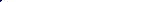 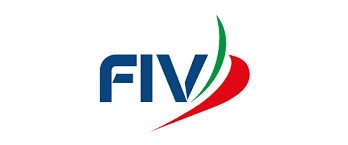 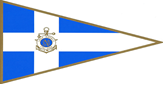 LEGA NAVALE ITALIANA SEZIONE DICASTELLAMMARE DI STABIA e LEGA NAVALE PROCIDAGOLFO X 2 e X TUTTI 2018Castellammare di Stabia 15/16 Settembre DICHIARAZIONE DI OSSERVANZA Il sottoscritto _________________________________________________________ proprietario/armatore/skipper dello yacht ________________________________________ n° velico _____________________ battente guidone del Club _________________________________ dichiara di aver disputato la regata attenendosi ai Regolamenti ed alle disposizioni prescritte per la stessa. Dichiara inoltre che lo yacht sopra indicato ha girato la boa posta nel canale di ISchia alle ORE_______________MINUTI_____________SECONDI________________ del giorno ______ / ______ / ___________ e di dichiara inoltre di aver tagliato la linea di traguardo alle ORE_____________ MINUTI____________ SECONDI________________ del giorno______ / ______ / ___________ . In fede ________________________________ 